案例十五　放眼世界看文化 學校近年的關注事項為正向教育，課程組以「CRT體驗式主題學習」配合學校的發展方向，以品德培育為主軸，培養學生成為好孩子和世界公民。「CRT體驗式主題學習」讓學生在特設的情境(Context)下扮演某一個角色(Role)，完成教師安排的學習任務(Task)，並帶着明確的目標學習，迎接各項任務的挑戰。「CRT體驗式主題學習」打破學科的界限，採用各式各樣的閱讀材料，學生也可按自己的能力和興趣，結合生活知識，活學活用，以發展自主學習的能力。學生從體驗學習中主動反思，運用閱讀資源進行探究，培養自主探究、自我監控的意識。三年級的主題為「放眼世界看文化」，學生化身成一位文化導賞員，透過參與認識不同族裔的講座、異國文化攤位遊戲、品嚐世界食品等活動，以不同角度深入了解世界各地文化，並展示香港最具特色的事物，而學生的終極任務是綜合運用聽說讀寫的能力，發揮創意思維，設計一個推廣本地文化的寶盒。教師設計不同情境，引導學生閱讀配合主題的各類型材料，包括報章、電子書、視聽資訊和科普圖書等，協助她們進一步探究各地的文化特色。學生運用合適的閱讀策略，理解、篩選及分析閱讀材料，透過多元化閱讀資源培養正確的價值觀，發展語文和高階思維能力。科　組：跨學科級　別：小三主　題：放眼世界看文化課　時：於活動周內連續4個上課天舉行學習重點：運用閱讀策略篩選及分析閱讀材料運用閱讀資源進行社會文化探究加深對世界不同族群和文化的認識尊重、欣賞、包容世界不同的族群和文化閲讀資源：新聞剪報視聽資訊短片：「世界零距離」推薦書目：《不一樣的分享日》（電子版）（林秀兒/文，楊麗玲/圖）。《孩子，你就是世界的一片拼圖》（泰莎．史垂克蘭德、凱特．德帕爾馬/文，大衛．狄恩/圖，李貞慧/譯），2017。《請到我的家鄉來》（林海音/文，鄭明進/圖），2012。宏觀議題，跨越學科界限學校選了一個關於社會文化探究的課題「放眼世界看文化」。通過體驗活動，引導學生認識世界上有多元種族，學習尊重、欣賞和包容不同文化，建立族群平等的價值觀，營造共融和諧的正面社會氛圍。教師幫助學生建構宏觀視野、培養人文關懷的同時，又安排學生進行實踐活動，設計文化寶盒，引導學生認識香港的文化特色，並以分享各地美食作結。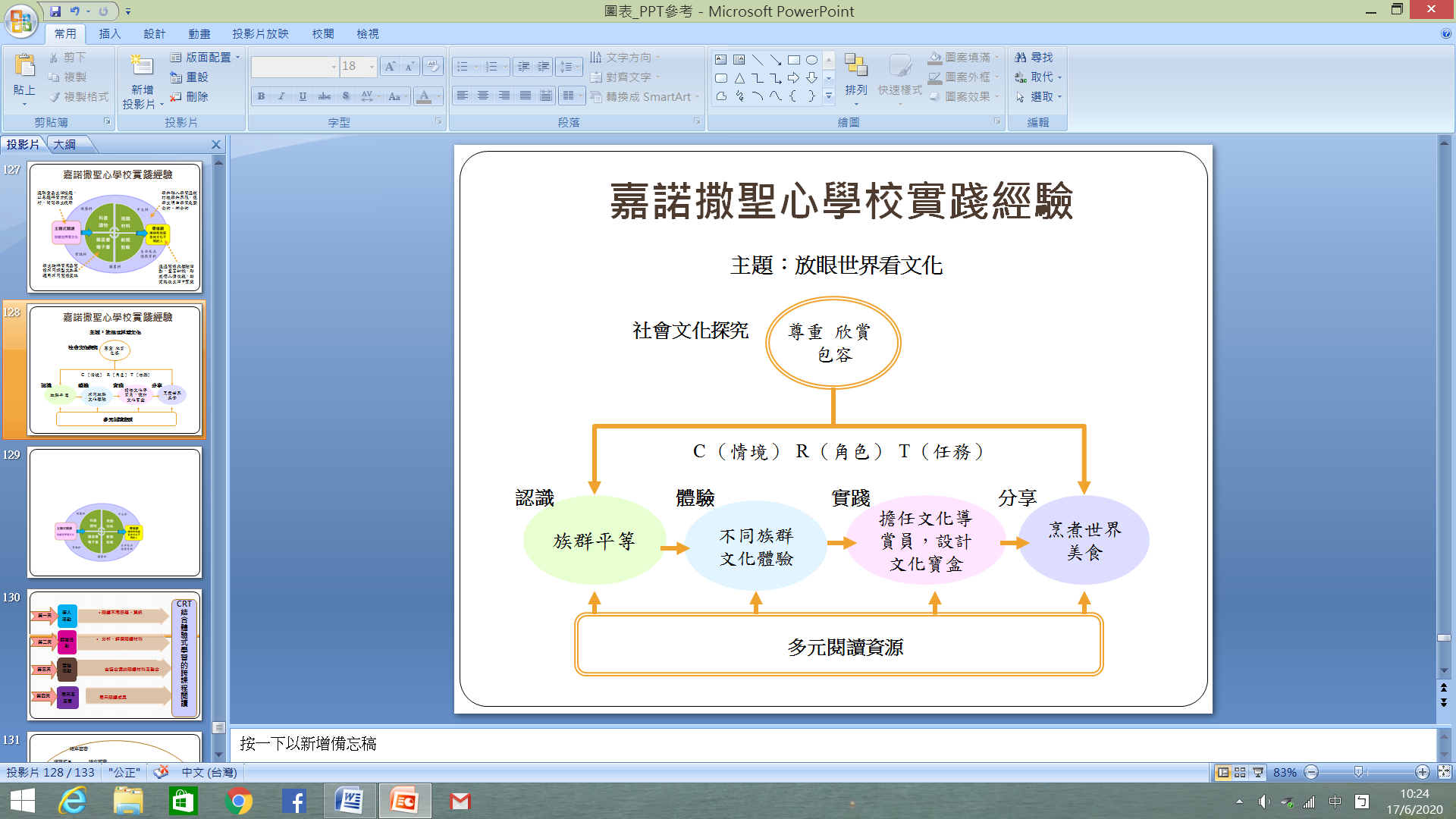 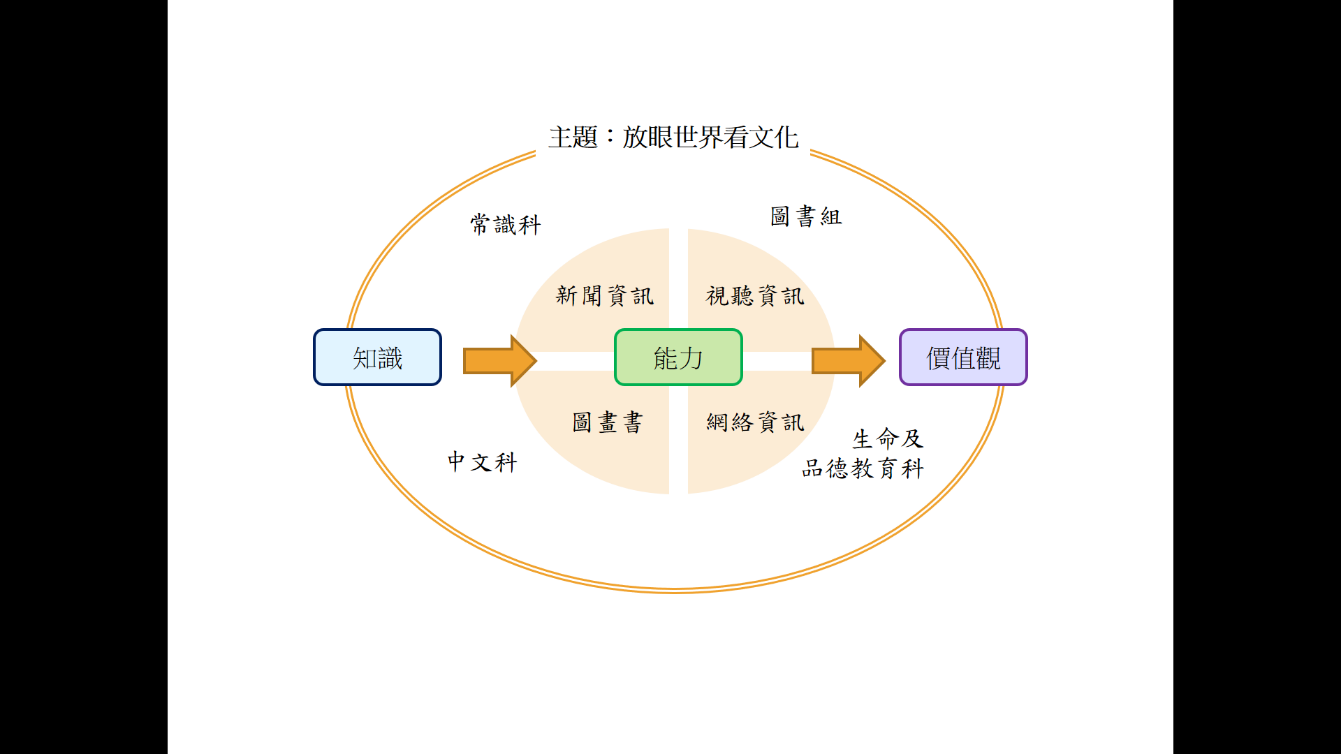 「放眼世界看文化」以活動為導向，以情境(Context)、角色(Role)、任務(Task)建構主題，強調學生從體驗中學習，並從體驗中反思。教學設計的目標是幫助學生建立正確價值觀，而價值觀的確立須以知識為基礎，通過大量閱讀，學生學會基於事實表達意見。此教學設計另一個特點是把學科融入學習過程，跨越學科的界限，但學生又須在過程中應用不同學科的知識與技能，以完成學習任務。多元閲讀資源，學生自主學習教學設計把閱讀融入學習活動之中，讓學生在真實的學習過程中進行大量閱讀。閱讀資源類型多樣化，包括紙本圖書和電子圖書等文學作品，另有新聞剪報、電視資訊節目、網絡資訊、視訊、展品設計與說明等不同學習材料。閱讀資源有教師提供的，也有學生自行搜集的。主題研習由教師引導開始，包括講解活動目的和要求、提供閱讀材料、設計學習情境等，學生按教師指引參與討論、分析新聞資訊、自選圖畫書深化對主題的認識，既是在教師規劃之下學習，同時又體現自主學習的特點。直到實踐活動展開，學生為設計文化寶盒訂立閱讀目標、選取閱讀資源，又運用閱讀策略篩選及分析閱讀材料，學生已成為學習的主導者。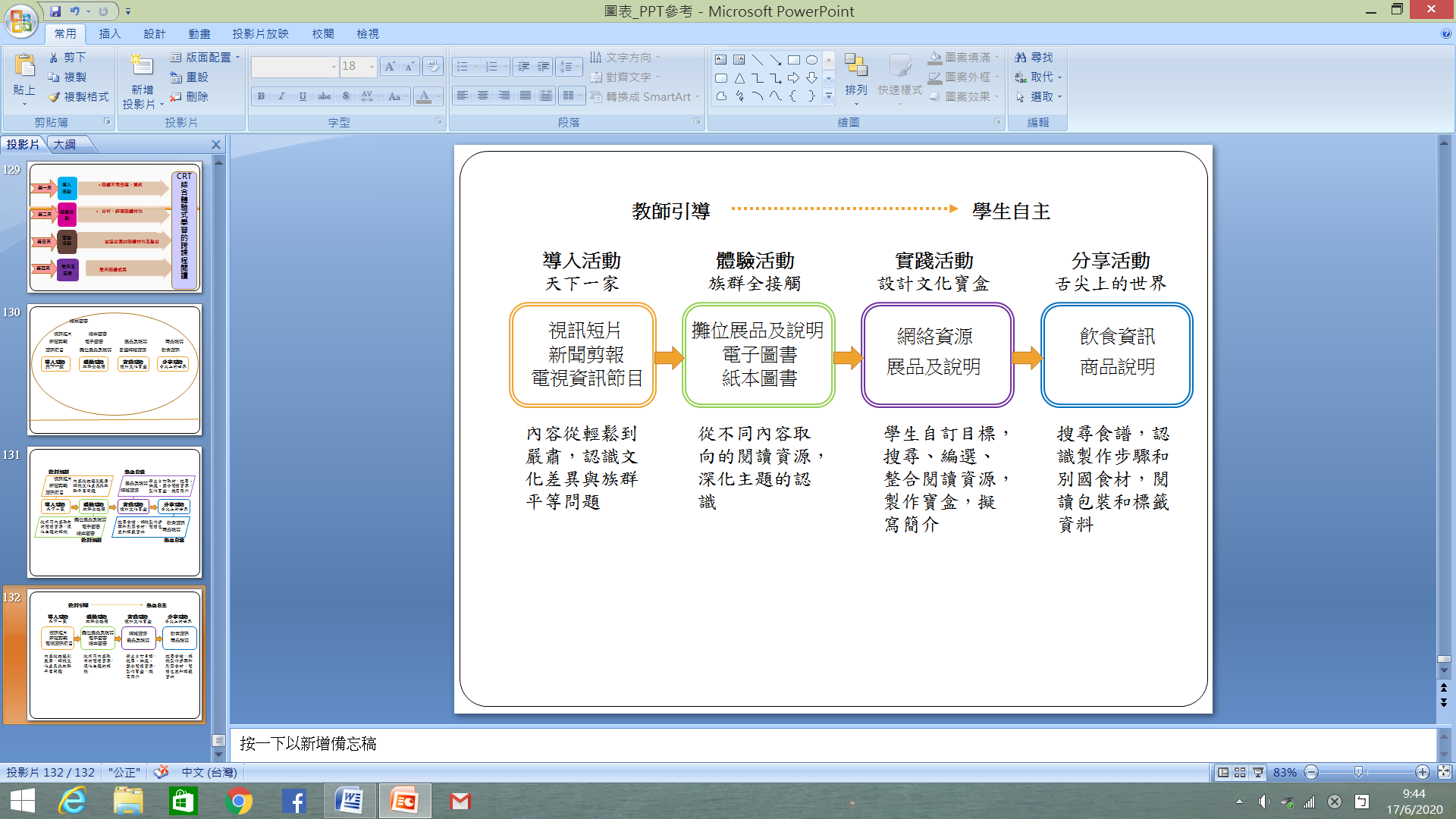 從學生課業和家長的回饋樣本可見，此教學設計能促進學生自主學習，並啟發創意。學生在「全世界，你好！」活動中，將對話翻譯成不同國家的語文。文化寶盒：昂坪360與大佛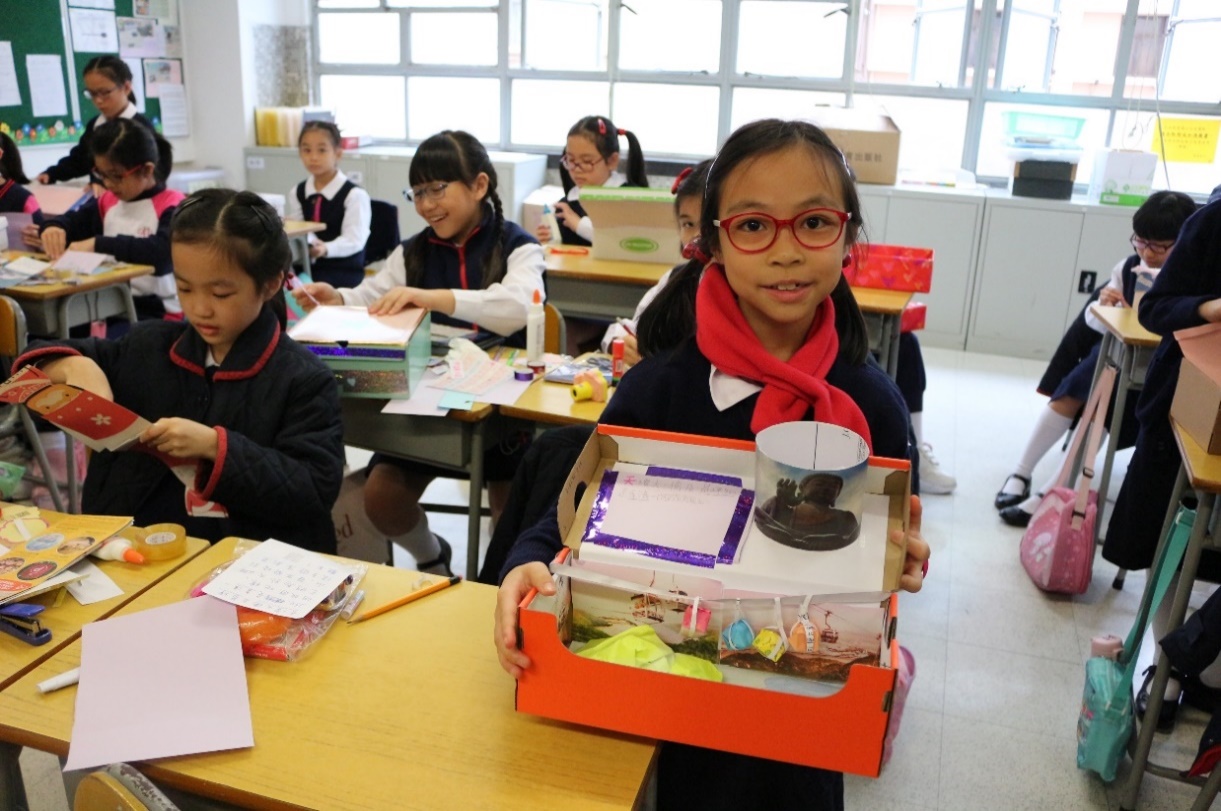 味蕾環遊世界——異國料理齊共享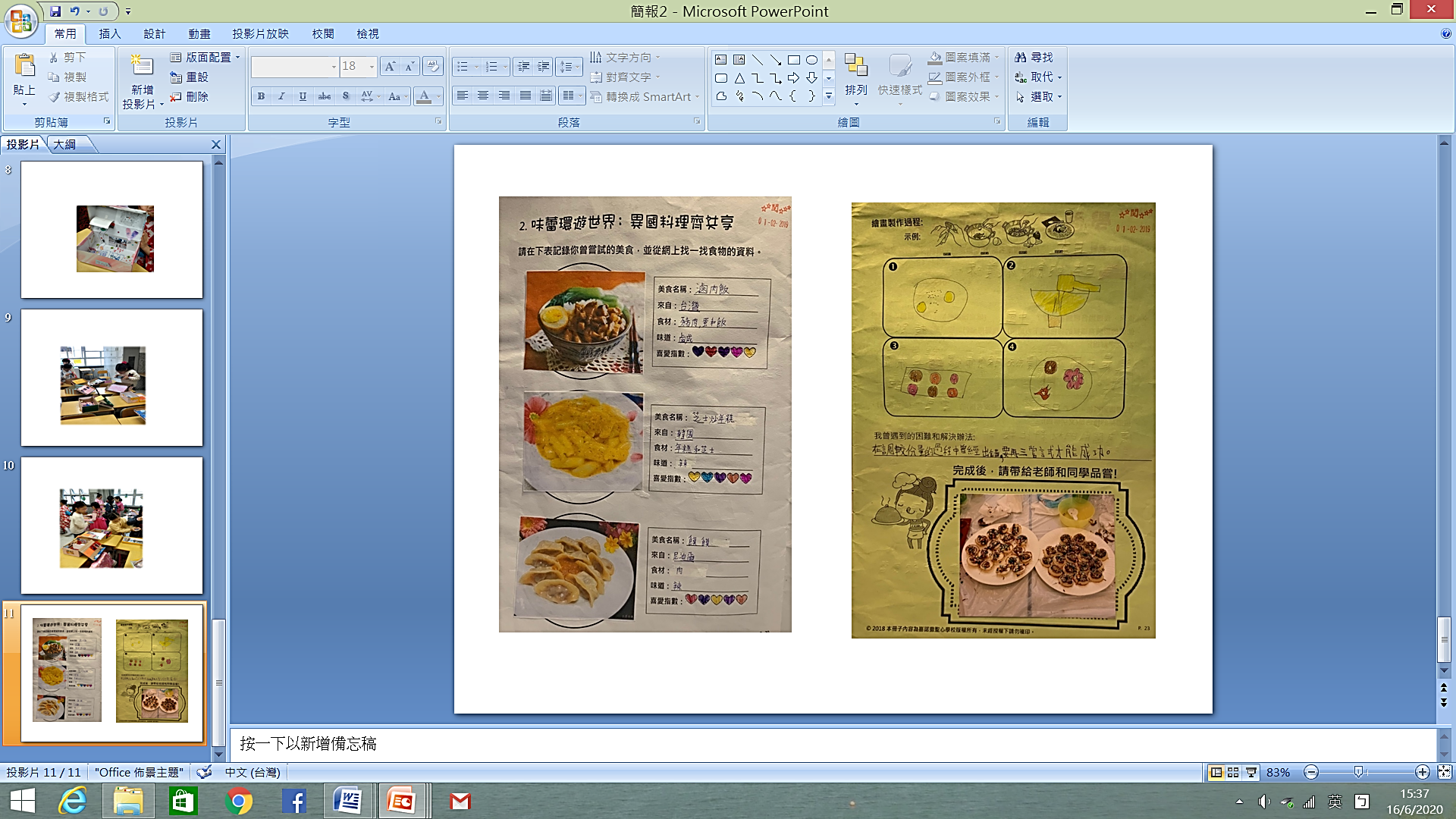 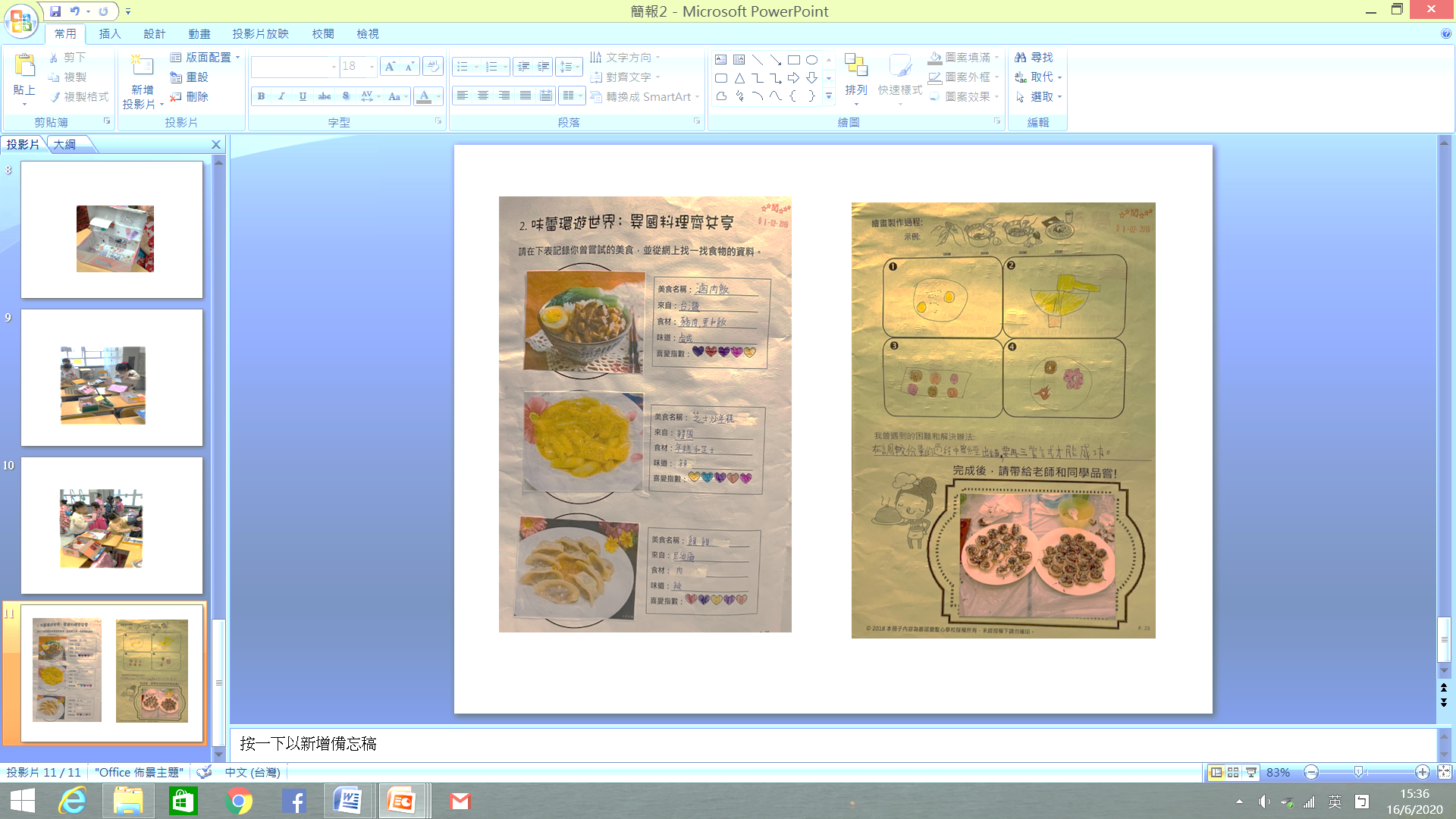 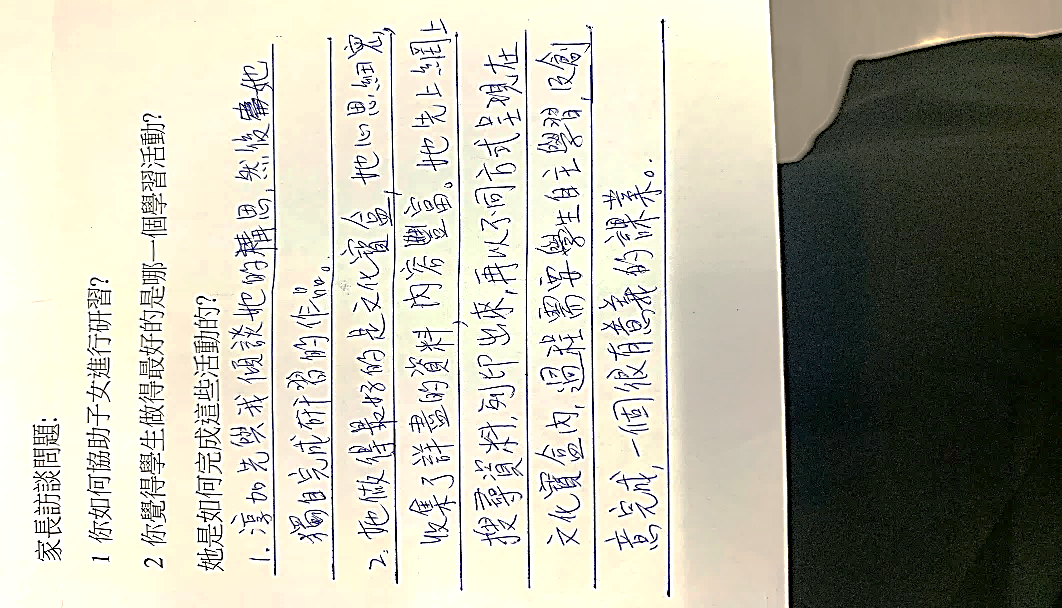 教學步驟說明活動前準備請學生分享不同國家或地方的見聞。教師引導學生認識課題。教師簡介研習任務說明是次活動的要求，並提示學生在特定環節需自訂學習目標。派發校本編訂的「放眼世界看文化」活動資料冊。第一天　導入活動：天下一家認識異地文化瀏覽網頁：認識不同國家或地方的生活文化。小組討論：香港生活文化與其他國家或城市的異同。認識並學習尊重不同地方的文化。大世界．小趣聞觀看電視節目「世界零距離」，了解不丹、巴西、瓦努阿圖、立陶宛、湯加各地的趣聞。就節目介紹的各地趣聞，如：服飾、交通工具、身體語言、防止違例泊車的方法等，請同學為香港小學生設計類似的物品、動作或語言。從趣聞開始，認識文化存在差異。全世界，你好！運用網上翻譯工具，將一段問候語或祝福語翻譯成另一個國家的語言，並記錄下來。學說該國語言，嘗試簡單自我介紹。跨語文探究，明白雖然不同民族的語文有別，但同樣可以互相溝通交流。教學步驟說明第二天　體驗活動：族群全接觸參與全方位學習活動——專題講座：認識不同族裔出席講座後，學生利用活動資料冊中「我的發現」，記下相關事項，整理講座所得。通過主題講座，進一步探究主題，發現新知。互動攤位遊戲體驗透過試穿民族服裝、猜猜外文祝福語等攤位遊戲，增加學生對不同民族文化的認識。透過活動，加深對其他民族文化的認識。延伸閱讀任務除了從「閱讀資源」的推薦書目中，選擇一本圖書閱讀外，也鼓勵學生嘗試上網或用其他方式，尋找不同國家或民族的有趣事物。運用不同方式進一步探究主題。教學步驟說明第三天　實踐活動：設計本地特色文化寶盒學生化身文化導賞員的職前預備工作教師請小組自選香港一個具本地特色的地方，搜集相關資料，設計一個文化寶盒，以便擔任文化導賞員時，向外地旅客介紹本港的獨特文化，讓他們記住香港的特色。提示：先想想外地遊客對甚麼地方最感興趣？文化寶盒的設計特色？你會怎樣向遊客簡介本港的獨特文化？設計本地特色文化寶盒小組協商選定具特色的香港地區、街道、建築物等，並分工搜集資料。搜集和篩選資料後，可先畫出文化寶盒的草圖，再想想用甚麼物料美化寶盒。學生按自訂文化寶盒的主題，選取和搜尋資料以進行研習。「特色文化寶盒」匯報及評選學生展示所設計的文化寶盒，用2至3分鐘介紹寶盒所包含的本地文化特色。由同學投票選出最喜愛的文化寶盒，教師給予回饋。請學生留心聆聽匯報，最後互評選出最佳的寶盒。第四天　分享活動：舌尖上的世界味蕾環遊世界——異國料理齊共享 / 異國零食齊體驗學生記錄曾經嘗試過不同民族的美食，並從網上搜尋食物的資料；或品嘗不同國家的小食，比較不同民族的小食特色。自主搜尋及整理資料。延伸自學任務——品味小廚神自選其中一個國家的菜色或小食，尋找製作材料和製作步驟，認識別國食材，體驗煮食過程。自選閱讀材料，豐富飲食文化的知識。完成學習評估和反思表。日文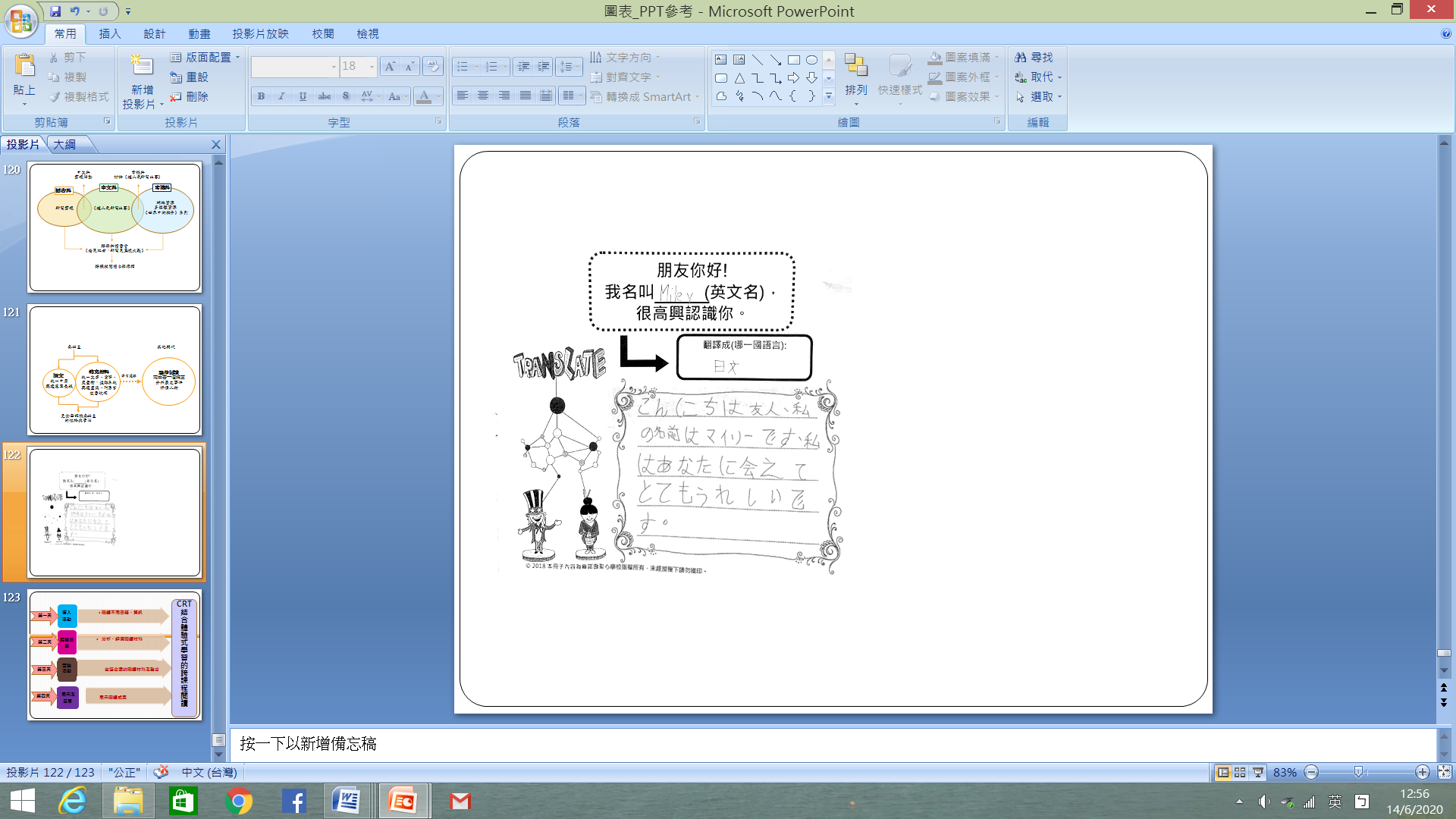 希臘文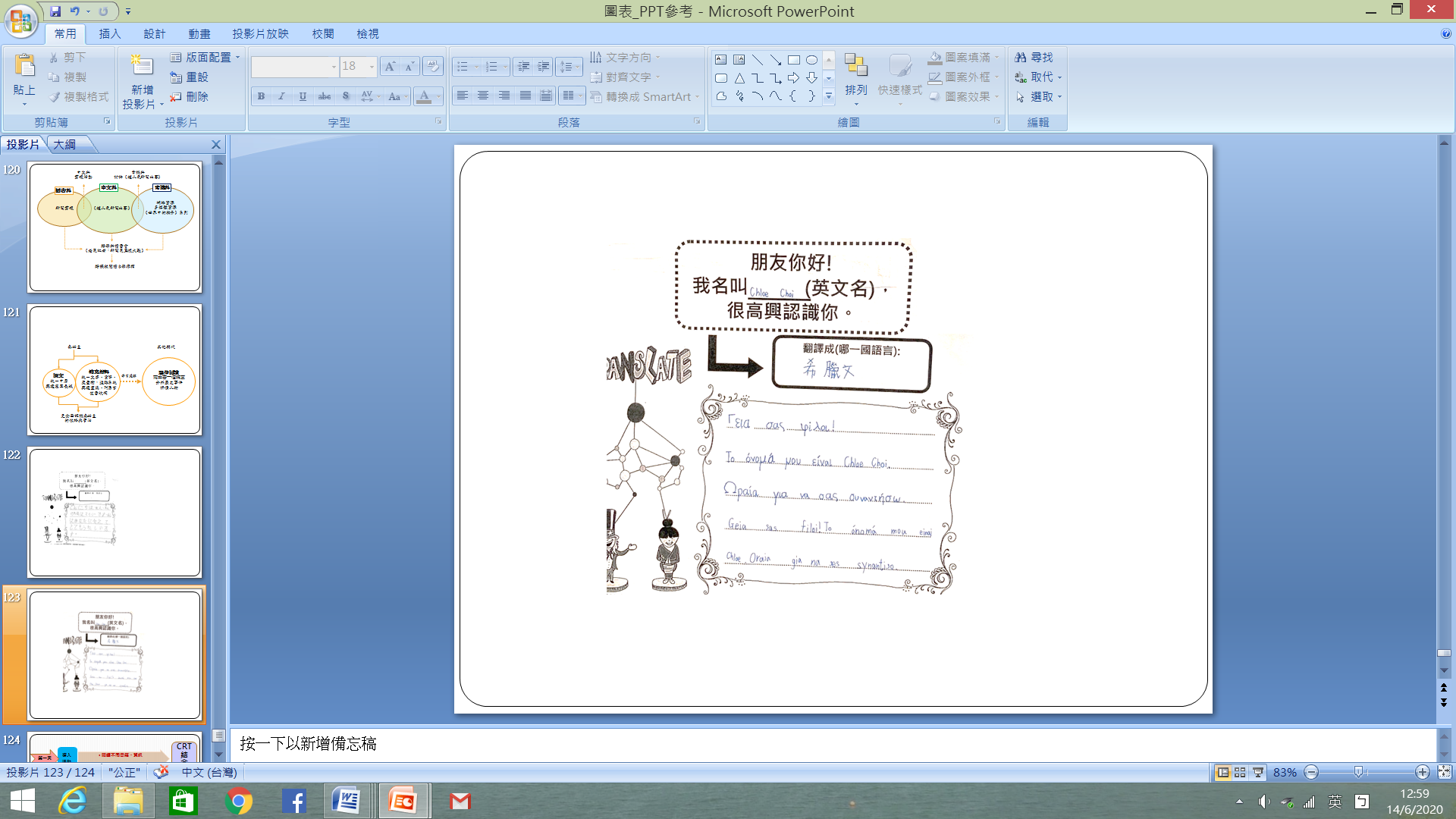 